              ҡАРАР                                                                            ПОСТАНОВЛЕНИЕ    «12» февраль  2018 й.                             № 05                         «12» февраля   2018 г.О проведении торгов в форме аукционаВ соответствии  с Федеральным законом от 06.10.2003 г. № 131-ФЗ «Об общих принципах организации местного самоуправления в Российской Федерации», Федеральным законом от 26.07.2006 г. № 135-ФЗ «О защите конкуренции»,  Приказом Федеральной антимонопольной службы от 10.02.2010 г. № 67 «О порядке проведения конкурсов или аукционов на право заключения договоров аренды, договоров безвозмездного пользования, договоров доверительного управления имуществом, иных договоров, предусматривающих переход прав в отношении государственного или муниципального имущества, и перечне видов имущества, в отношении которого заключение указанных договоров может осуществляться путем проведения торгов в форме конкурса», администрация сельского поселения Ассинский сельсовет муниципального района Белорецкий район Республики Башкортостан                                         ПОСТАНОВЛЯЕТ:1. Объявить проведение торгов в форме аукциона, открытого по составу участников  и  открытого по форме  подачи предложений о  цене на право заключения договоров аренды имущества:- Объекты водоснабжения (согласно Приложения) балансовой стоимостью 1 571 536,18 руб. для использования в целях обслуживание объектов водоснабжения, начальная цена размера арендной платы за один год с НДС – 66 604,32 руб.; находящегося в собственности  муниципального образования сельское поселение Ассинский сельсовет муниципального района Белорецкий район Республики Башкортостан,  и  установить  условия проведения торгов, согласно приложению.2. Разместить информационное сообщение и документацию об аукционе на официальном сайте в сети «Интернет» -  www.torgi.gov.ru3. Контроль за порядком и своевременным перечислением денежных средств, полученной арендной платы по договорам аренды имущества, осуществляет КУС Минземимущества Республики Башкортостан  по Белорецкому  району и  г. Белорецк.Глава  Сельского поселения                                  В.Г.ЮсуповБАШКОРТОСТАН РЕСПУБЛИКАhЫ БЕЛОРЕТ РАЙОНЫ         муниципаль районЫНЫңАСЫ АУЫЛ СОВЕТЫ                                                             АУЫЛ БИЛәМәһЕ                                ХАКИМәТЕ4535262 БР, Белорет районы, Асы ауылы,  Мөбәрәков  урамы, 25/1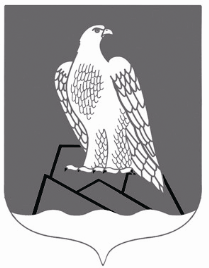 АДМИНИСТРАЦИЯ СЕЛЬСКОГО ПОСЕЛЕНИЯ АССИНСКИЙ СЕЛЬСОВЕТМУНИПАЛЬНОГО РАЙОНА БЕЛОРЕЦКИЙ РАЙОН РЕСПУБЛИКИ БАШКОРТОСТАН453562, РБ, Белорецкий район, с.Ассы, ул.Мубарякова, 25/1